----------------------------------------------------------------回执联 系 人：刘炜芸 13917626979；李阳 15618650177。邮箱地址：Lj_zwh@163.com地图：上海建工大厦（上海市虹口区东大名路666号）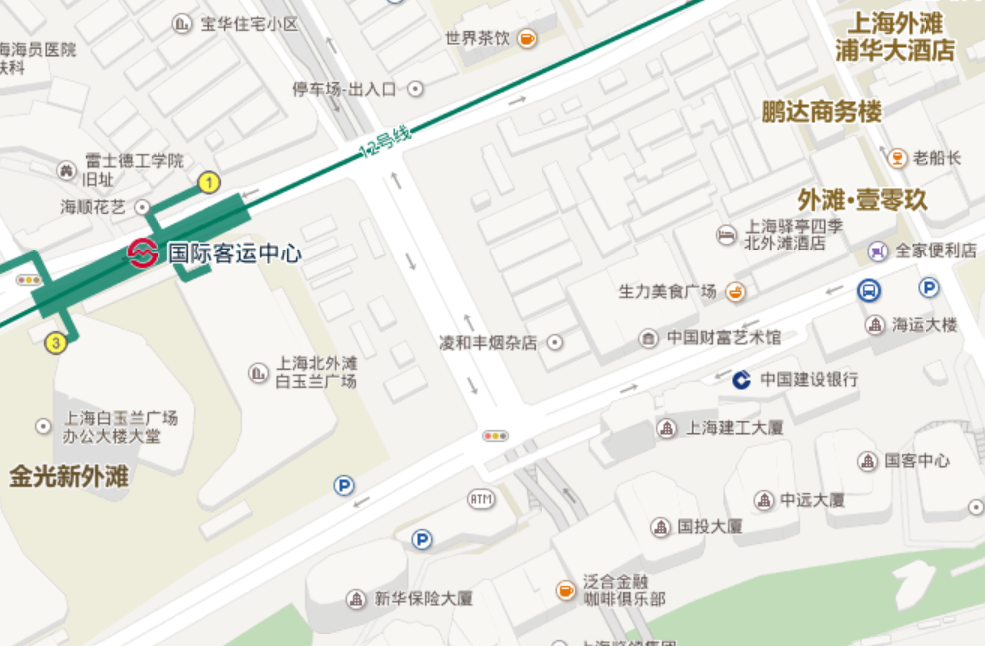 姓名单位职务手机